Figuras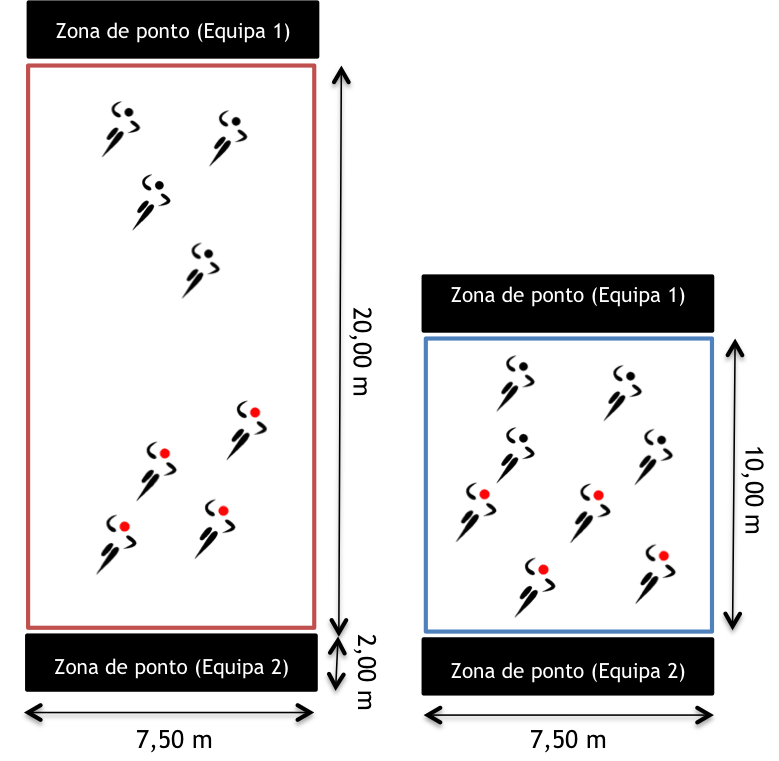 Figura 1. Condição a) 1/8 da quadra (10x7,5 metros); Condição b) 2/8 da quadra (20x7,5 metros).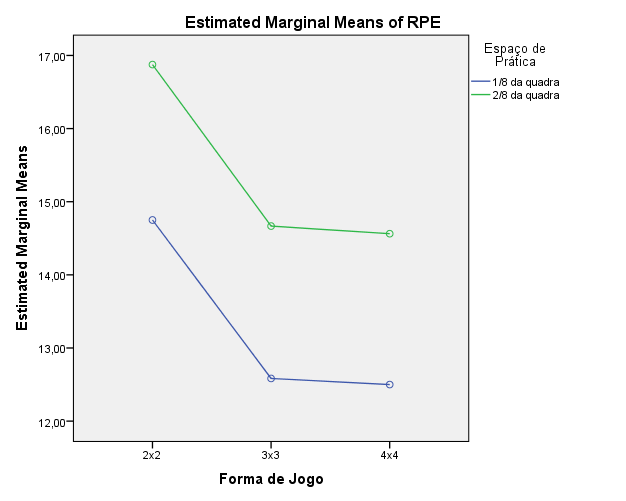 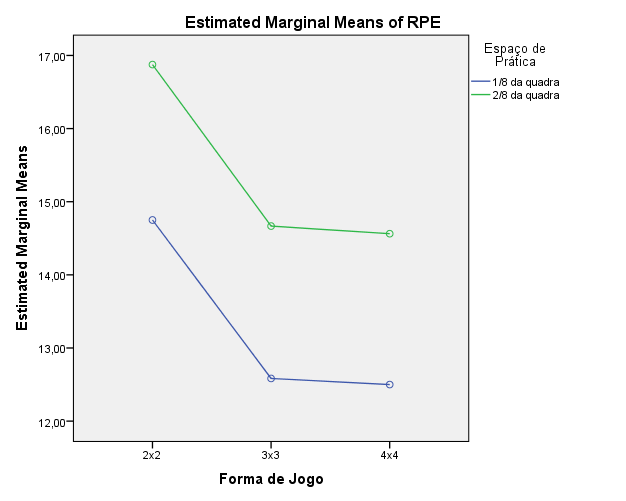 Figura 2. Valores médios de Perceção Subjetiva de Esforço na interação entre formas de jogo e espaço de práticaTabelasTabela 1. Estatística descritiva (média e desvio-padrão) da perceção subjetiva de esforçoTabela 2. Diferença entre médias de perceção subjetiva de esforço nas formas de jogo* A diferença média é estatisticamente significativa para um nível de 0,005Espaço de PráticaForma de JogoMédiaDesvio-Padrão1/8 da quadra2x214,751,911/8 da quadra3x312,581,381/8 da quadra4x412,501,321/8 da quadraTotal13,031,722/8 da quadra2x216,881,732/8 da quadra3x314,671,502/8 da quadra4x414,561,412/8 da quadraTotal15,111,75Total2x215,812,07Total3x313,631,76Total4x413,531,70TotalTotal14,072,022x23x34x42x22,188*2,281*3x30,944x4